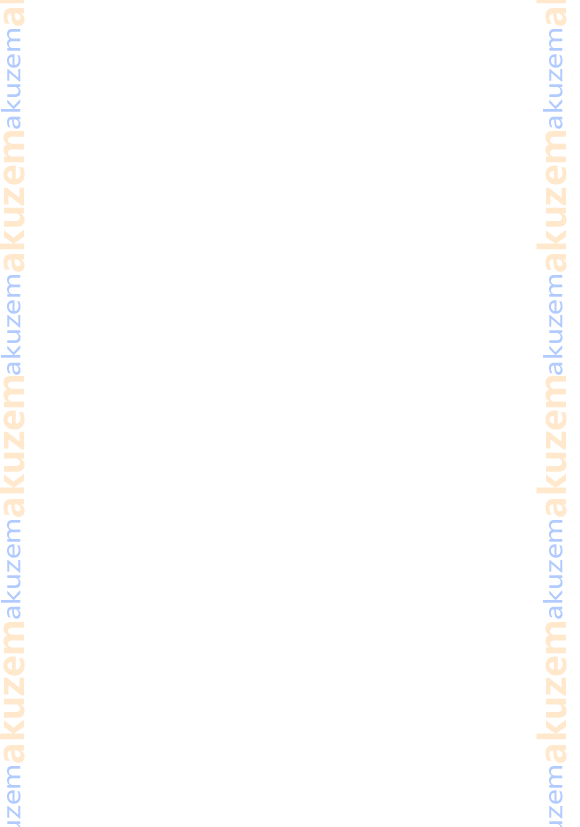 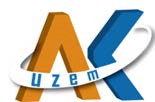 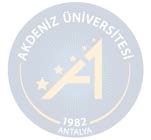 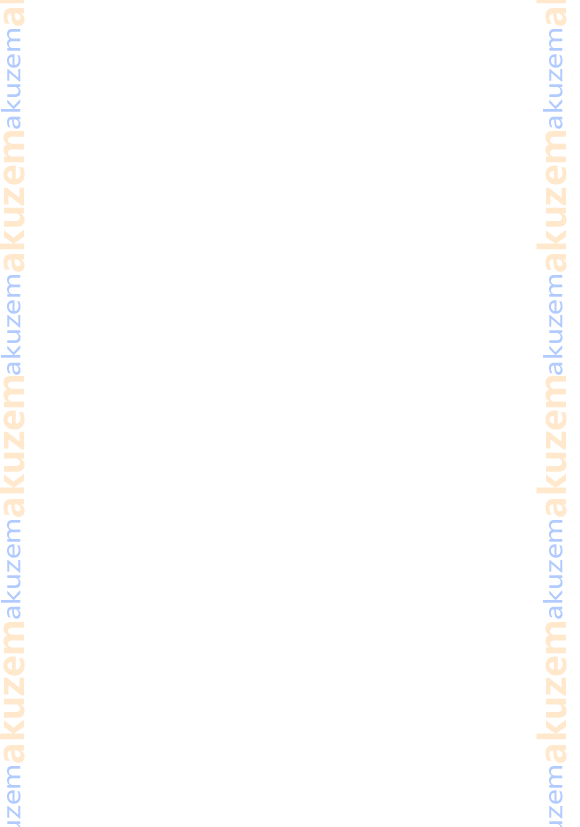 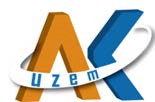 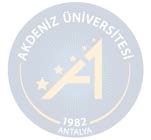 1EESEN / Sosyal Bilimler Enstitüsü, SİYASET BİLİMİ ve KAMU YÖNETİMİ ABD, Tezsiz Yüksek Lisans, Tanıtıcı Ders Formu / AKUZEMl2EESEN / Sosyal Bilimler Enstitüsü, SİYASET BİLİMİ ve KAMU YÖNETİMİ ABD, Tezsiz Yüksek Lisans, Tanıtıcı Ders Formu / AKUZEM                                          T.C.AKDENİZ ÜNİVERSİTESİUzaktan Eğitim Uygulama ve Araştırma MerkeziD.  DERSİ ALMAK İÇİN GEREKLİ ÖZEL KOŞULLARIN VARLIĞIBu dersi almak için herhangi bir özel bir koşul bulunmamaktadır.E.  DERSİN KAYNAKLARI1. Acar, A.C. (2013), İnsan Kaynakları Planlaması ve Seçimi, Uyargil vd. (Ed.). İnsan Kaynakları Yönetimi içinde. 6. Baskı. İstanbul: Beta Yayınevi, 85-1602. Alaç, A. E., (2014). Kamu ve Özel Sektörde Uygulanan Eğitim Programlarının Değerlendirilmesi – Etkinlik ve Verimlilik Ölçümü. A.E. Alaç (Editör). İnsan Kaynakları Yönetiminde Eğitim ve Geliştirme. Ankara3. Balkan, İ. (2012). Personel Seçiminde Görüşme Sürecinin Adaylar Yönünden Değerlendirilmesine İlişkin Bir Çalişma4. Barutçugil, İsmet (2016), Stratejik İnsan Kaynakları Yönetimi, İstanbul5. Benligiray, Serap (2017), İnsan Kaynakları Yönetimi, İstanbul6.   EKMEKÇİ, Aykut (2017), İnsan Kaynakları Yönetiminde İş Analizi: İnsan Kaynakları Danışmanları Üzerine Uygulama, Bursa7.. Esen, Erol (2006), Yöneticiler için özel bir Danışmanlık Modeli, Amme İdaresi Dergisi, Cilt 39, 117-1348.  Esen, Erol ve Erdoğan, Caner (2018), Değerlendirme Merkezi – Assessment Center: Yöneticileri için Özel bir Personel Seçme Modeli, Akdeniz İİBF Dergisi, Özel Sayı, 79-979. Tortop, N., Aykaç, B., Yayman, H., Özer, M.A. (2007), İnsan Kaynakları Yönetimi, Ankara10. Kızıloğlu, Sıdıka Deniz (2012) İK Yönetiminde İşe Alım, İstanbul, YL-Tezi11.  YEŞİLKAYA Mukaddes, Personel Yönetiminden İnsan Kaynakları Yönetimine Geçiş Gerekliliğinin Yeni Kamu Yönetimi Anlayışı Bağlamında Değerlendirilmesi, Ankara, 97-109